АДМИНИСТРАЦИЯ ЛЕНИНСКОГО РАЙОНА МУНИЦИПАЛЬНОГО ОБРАЗОВАНИЯ «ГОРОД САРАТОВ»МУНИЦИПАЛЬНОЕ АВТОНОМНОЕ ОБЩЕОБРАЗОВАТЕЛЬНОЕ УЧРЕЖДЕНИЕ «МЕДИКО-БИОЛОГИЧЕСКИЙ ЛИЦЕЙ» Г.САРАТОВА«МЫ УЧАСТНИКИ ДВИЖЕНИЯ»Методическая разработкаВнеклассного мероприятия3 классУчитель: Осипова Любовь ВладимировнаСаратов2014 – 2015Тема: «Мы участники движения».Основные цели: -закрепить знания правил дорожного движения.- учить анализировать и правильно оценивать свои поступки и поступки товарищей;-развивать внимание, наблюдательность; -воспитывать чувство ответственности за личную безопасность и безопасность других участников дорожного движения, ценностное отношение к жизни и здоровью.Форма занятия: беседаУниверсальные учебные действия : Обучающийся научится:- участвовать в разных формах работы в классе (индивидуальной, фронтальной);- иметь представление о возможности существования различных точек зрения, о возможности договариваться, приходить к общему решению;- использовать в общении правила вежливости; адекватно реагировать на обращение учителя;- принимать другое мнение и позицию;- формулировать собственное мнение и позицию;- строить понятные высказывания;- задавать вопросы;- адекватно использовать средства устного общения для решения коммуникативных задач;- сохранять учебную задачу, соответствующую этапу обучения;- осуществлять действия с учетом выделенных учителем ориентиров действия;- адекватно воспринимать оценки своей работы учителем и одноклассниками.Оборудование: проектор, экран, таблички со знаками дорожного движения, листы бумаги, карандашиХод занятия.I.Орг. момент.1) Проверка готовности.2) Упражнение для  концентрации внимания. II. Вступительная часть.- Для начала я предлагаю вам разгадать анаграмму.Мой первый слог в линейках нотных,Два остальных — защита у животных.А целое соединит всегдаДеревни, села, города.(дорога)-А что такое дорога?(…)- Вот что говорит об этом толковый словарь:Дорога – полоса земли, предназначенная для передвижения, путь сообщения. Она даёт возможность людям передвигаться самим и перемещать необходимые им грузы туда, куда нужно.Дорога включает в себя одну или несколько проезжих частей, а так же трамвайные пути, тротуары, обочины и разделительные полосы при их наличии.III. Немного истории.Первые дороги.- Как вы думаете сколько лет дороге?Слайд № 1.  - Путями сообщения человеку служили речные долины, тропы, проложенные дикими животными. Автомобильные дороги Африки проложены по излюбленным слоновьим маршрутам. Современные автомобильные дороги Аравии – расширенные караванные тропы. Железные дороги и автострады Америки – места троп, которые были вытоптаны бизонами. Дороги существуют уже несколько тысяч лет. Их остатки обнаружены в Египте, Месопотамии, Индии, Китае, Греции. Самые известные из построенных древних дорог, сохранившихся до наших дней – римские, очень прочные и надёжные.Слайд № 2.Наиболее древние дороги относятся к 4 тысячелетию до нашей эры. К началу данного тысячелетия относятся дорога, найденная у города  Ур в Месопотамии и дорога, найденная рядом с английским городом Гластонбери. Одна из наиболее древних дорог в Европе, названная Свит-Трек, обнаружена на острове Великобритания.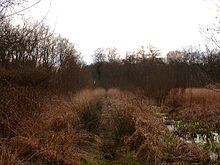 На Руси первые мощёные брёвнами и камнем дороги стали строить в 8 – 9 веках, намного раньше, чем во Франции (14 век) и в Англии (15 век).физминуткаДороги становятся опасными.Слайд № 3.     Сначала по дорогам ездили только на лошадях, а также ходили пешком.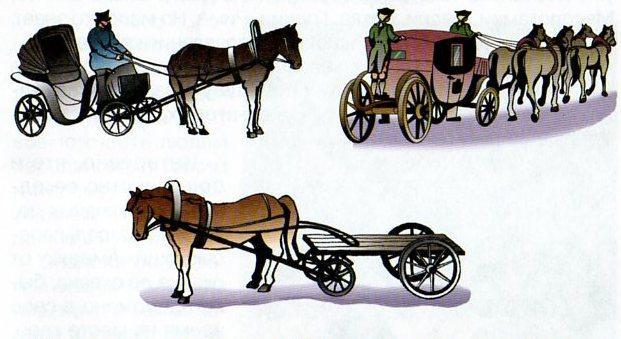 Слайд № 4.      Позже автомобили стали ездить по тем же дорогам, вытесняя конные экипажи.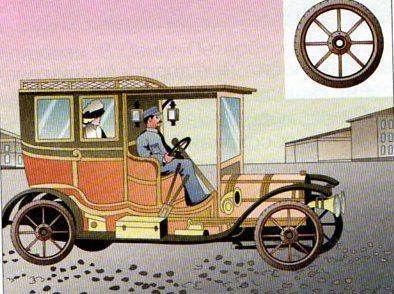      На дорогах, которые не были при строительстве предназначены для движения автомобилей, ездить становилось тесно и опасно.   3)   Первые правила движения на дороге.     Ещё во времена конных экипажей дорогу поделили между пешеходами и экипажами. В Санкт–Петербурге это произошло почти 300 лет назад, на 70 лет раньше, чем во Франции, в Париже. С тех пор дорога для пешеходов стала называться французским словом тротуар.       Тротуар – элемент дороги, предназначенный для движения пешеходов и примыкающий к проезжей части или отделённый от неё газоном.     Почти 200 лет назад и тоже в Петербурге произошло ещё одно важное для обеспечения безопасности на дорогах событие. Постановлением предписывалось при движении по дороге строго придерживаться правой стороны. Это правило должно выполняться и пешеходами.IV. Основная часть.1)Мы участники движения.-А почему необходимо следовать правилам дорожного движения?Слайд № 5.-18 ноября проводится Всемирный День памяти жертв дорожно- транспортных происшествий. 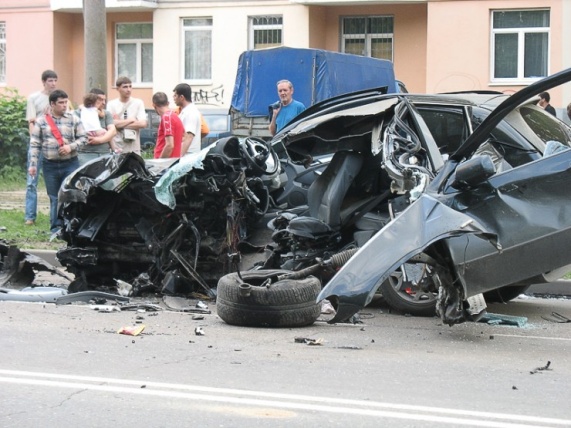 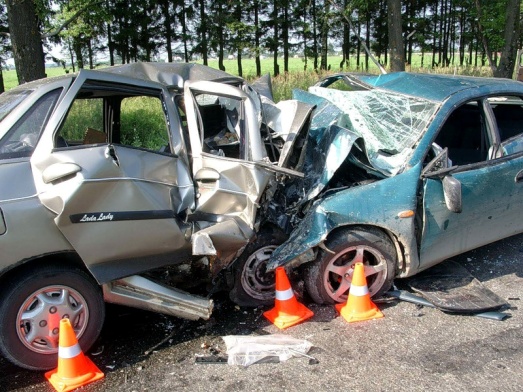 Зрительная гимнастикаСлайд № 6.- «Дорожно-транспортные происшествия – не стихийные бедствия, все они вызваны действиями людей, отсутствием необходимых знаний, навыков о культуры поведения на дорогах.- Какие правила мы должны соблюдать, чтобы не стать участниками  дорожно- транспортных происшествий?2) Мы- пешеходы.-Кем мы с вами являемся на дороге?Слайд № 7 - 8.- Какие правила пешехода мы знаем? 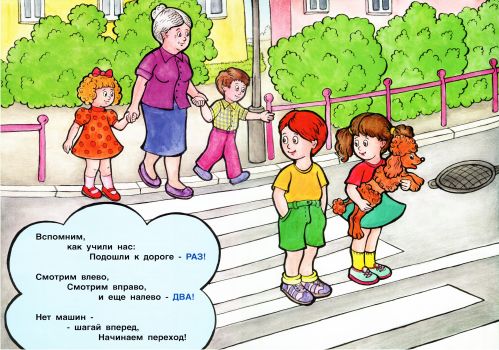 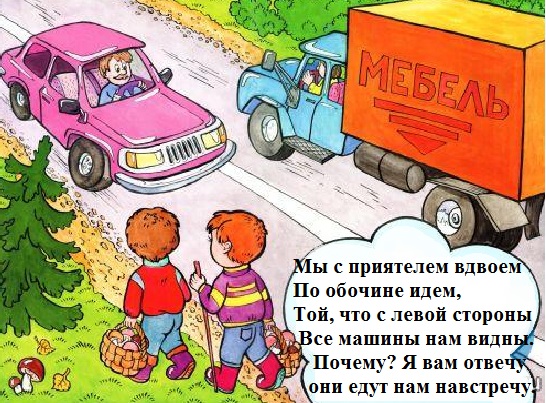 3) Мы – пассажиры.- Кем являемся мы, когда пользуемся услугами транспорта?- Какие правила должны соблюдать пассажиры?Слайд № 9 - 12.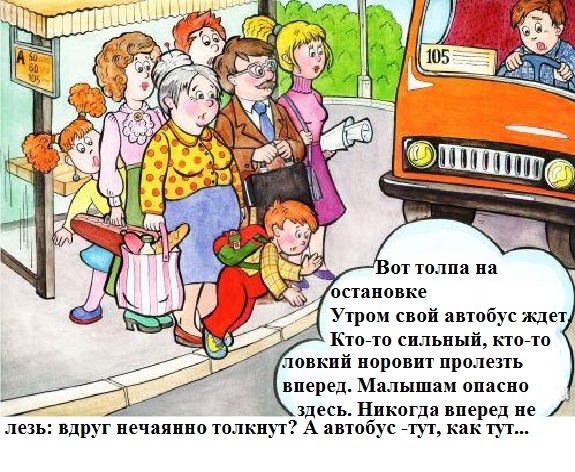 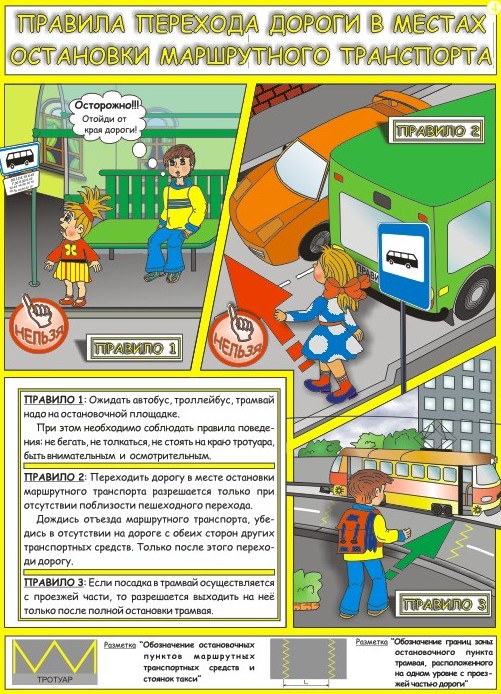 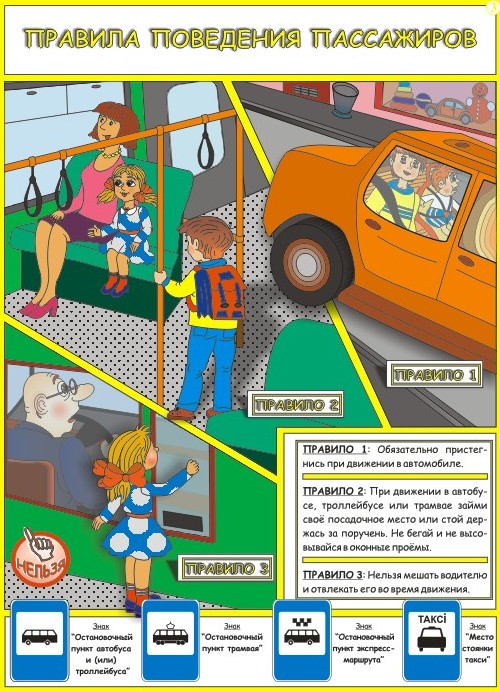 4) Мы – водители.- Когда вы являетесь водителями? Какие правила вы должны соблюдать?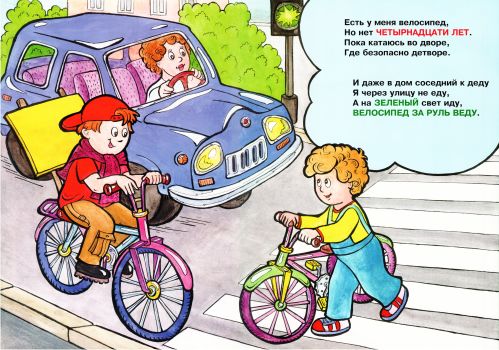 - В какие игры можно играть на дороге?V. Практическая работа.1) Дорожные знаки.-Какие знаки дорожного движения вы узнали? - Где можно встретить эти знаки?2) Проектируем новые знаки.- На чем еще вы любите кататься кроме велосипеда?- Придумайте и нарисуйте знаки для этих «видов транспорта».-Где их можно установить?3)Анализ дорожных ситуаций.-Что изображено на рисунке?- Какие правила нарушены?Слайд № 13-14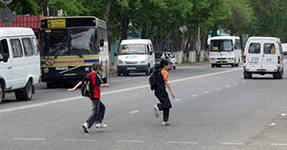 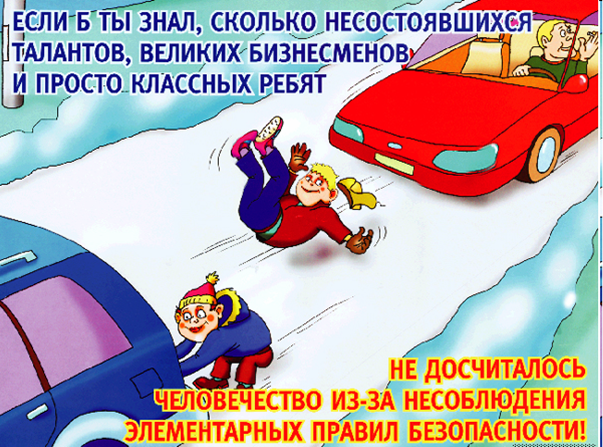 VI. Рефлексия.Презентация рисунков дорожных знаков.- Рассмотрите проекты дорожных знаков, которые вы составили. - О чем они рассказывают?-Какой из них вы считает самым удачным?2).- Что нового вы сегодня узнали?- А что сегодня для вас было уже хорошо знакомым? - Что бы вы пожелали друг другу?-Мне было приятно с вами работать. Будьте внимательны на дорогах. Спасибо за работу.